Приоритеты шариатаالضروريات الخمس<باللغة الروسية>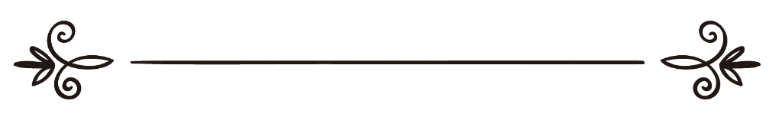 Камаль Зантكمال عبد الرحمن الظنطПриоритеты шариатаУченые сказали: шариат направлен на сохранение у человека пяти вещей: Религии Жизни (тело, здоровье) Имущества Разума Потомства Это объемлет все стороны человека. Религия ислам не только для того, чтобы сохранить наши деньги или только наше здоровье. Поэтому, если иногда нам кажется, что от какого-то запрещенного дела есть большая денежная польза, это еще не значит, что это дело хорошо для нас, потому что, несмотря на его экономическую пользу, оно может вредить другим сторонам нашей жизни. Например, алкоголь. Нам объясняют так, что, если не будет алкоголя в стране, будем кушать землю, потому что денег не будет. На самом деле, расходы на последствия употребления алкоголя (пожары, аварии, лечение болезней, снижение трудоспособности в молодом возрасте и т.д.) гораздо больше, нежели прибыли от него. Если правительство обязует спиртзавод покрыть хотя бы часть расходов на устранение последствий алкоголя, уверен, этот завод вскоре закроется. Предположим, мы живем благодаря алкоголю (хотя это далеко не так). У тебя есть деньги, и карманы твоего мужа набиты деньгами, но он каждый день приходит домой пьяным и бьет тебя. Один день тебя везут на скорой помощи в пятую горбольницу, другой день в седьмую горбольницу. Для чего эти деньги? Чтобы покупать лекарство? Из-за алкоголизма происходит разрушение семей. Каждая вторая разведенная женщина признается, что ее муж стал пить, что, в конечном итоге, и привело к разводу. Допустим, мы живем только на деньги от продажи алкоголя. Но ведь человек - это не мешок денег. Если у тебя много денег, но ты не можешь хорошо жить с близкими, если дети тебя боятся, - какая это жизнь? Твоя жена и твои дети должны ждать тебя, прибегать к двери, когда отец входит домой. А в некоторых семьях дома праздник, если муж (и отец) не пришел домой, дети радостные, потому что они знают, что, если отец вернется, всех побьет. То же самое, человек - это не только «здоровый медведь», одно тело. Если алкоголь не вредит нашему здоровью (хотя он вредит), то это не значит, что употреблять алкоголь - это хорошее дело, ведь он вредит нашему разуму, нашей семье, нашему имуществу, нашему потомству. Приведем пример с прелюбодеянием. Из-за беспорядочных сексуальных отношений распространяются многие заболевания. Люди думают, что если привить культуру использования определенных средств, проблема решена. Предположим, ты защитил свое тело (хотя большинство мужчин считают использование этого метода предохранения унизительным и отвергают его), но ты же человек, ты же не собака, у тебя есть честь, семья, потомство, ты должен иметь детей. Сохранили свое здоровье (хотя эти методы не привели к сохранению здоровья), но ведь человек - это не только тело. А что делать с детдомами, переполненными детьми? Подумайте о том человеке, который растет в детдоме, куда он пойдет в восемнадцать лет? Один раз организовали в мечети Бурнай праздник для детей Курбан-байрам. И один хазрат предложил позвать группу детей из детдома в Дербышках. Так, мы позвали две группы детей: до обеда была учеников мечети, а после обеда на автобусе привезли детей из детдома. Когда наступило время уходить, один мальчик пропал, убежал куда-то. Водитель нашел его и тащит к машине, а мальчик кричит: «Куда вы меня тащите? Кто там у меня есть? Ни матери, ни отца, я не хочу туда идти...» Ребенку около десяти лет. И это не единичный случай. Кто-то решил, что он должен сохранить свое здоровье этим средством, но не подумал о своем потомстве. У кого-то из этих детей есть родители, но они начали пить, гулять, а беспризорных детей отдали в детдом. Более того, в программе «Времена» на Первом канале прозвучала следующая цифра: девяносто процентов детей в детдомах имеют родителей в живых. Поэтому ислам не подходит к вопросу с одной стороны по принципу: если можешь сохранить свое здоровье, делай что хочешь. Нет! Законы ислама охватывают ситуацию со всех сторон, сохраняя разум, тело, имущество, потомство, религию. Все это должно сохраниться у человека. Когда для сохранения здоровья человека предлагаются определенные средства, в итоге мы получаем, что молодежь не женится, рождаемость падает, а смертность увеличивается. В Европе хотят повысить порог пенсионного возраста до шестидесяти двух лет, потому что, если не повысить порог пенсионного возраста, через пять лет количество работающих будет меньше количества людей, сидящих на пенсии. Почему там такая низкая рождаемость? Потому что там их интересуют только тело и деньги, поэтому, если человек хочет быть гомосексуалистом - пожалуйста, только не забудь о предохранении, если человек не хочет жениться, а хочет только вести беспорядочную половую жизнь, это тоже не страшно - пусть только не забудет о предохранении. Поэтому, в отличие от любого другого закона, закон Аллаха Субханаху ва Тагаля предусматривает сохранение у человека этих пяти вещей: его разума, тела, имущества, потомства и религии. В качестве доказательства приведем следующий хадис. Однажды пророк Мухаммад, (да благословит его Аллах и приветствует) услышал об одном сподвижнике, который читает намаз и держит уразу до такой степени, что ослаб, и его жена жалуется на своего мужа, и пророк подошел к этому сподвижнику со словами: «Не делай так, постись и прекращай поститься, спи и бодрствуй, ибо, поистине, у твоего тела есть права на тебя, у твоих глаз есть права на тебя, у твоей жены есть права на тебя, и у твоего гостя есть права на тебя». В другом риваяте приводится: «И отдавай каждому его права». Давайте остановимся на каждом из этих пяти вещей и посмотрим, как ислам предусмотрел их сохранение. 1. Сохранение жизни человека. Как это выражается? 1. Во-первых, Аллах Субханаху ва Тагаля запретил самоубийства и убийство других. (29). О вы, которые уверовали! Не пожирайте имуществ ваших между собой попусту, если это только не торговля по взаимному согласию между вами. И не убивайте самих себя. Поистине, Аллах к вам милосерд! (4:29) В другой суре говорится о убийстве людей: (32). По этой причине предписали Мы сынам Исраила: кто убил душу не за душу или не за порчу на земле, тот как будто бы убил людей всех, а кто оживил ее, тот как будто бы оживил людей всех. (5:32) Аллах Субханаху ва Тагаля запретил бросать себя физически и морально к гибели: (195). И расходуйте на пути Аллаха, но не бросайтесь со своими руками к гибели и благодетельствуйте, - поистине, Аллах любит добродеющих! (2:195) Как видим, Аллах Субханаху ва Тагаля велит нам беречь свое тело. 2. На то, что ислам заботится о здоровье человека, указывает смягчение в выполнении обязательных обрядов для больных: тот, кому вредно поститься (не путать с трудностью), может не поститься в месяц рамадан. То же самое с намазом: если человек не в состоянии читать намаз стоя, он может читать сидя, если сидя не может, пусть читает лежа, если лежа не может, пусть читает глазами, если глазами не может, пусть читает сердцем. А если не может читать намаз сердцем, тогда за него, наверное, уже читают джаназа-намаз. Также с хаджем: если человек по состоянию здоровья не может совершить хадж, Аллах разрешил ему не совершать хадж. Однозначно, Аллах не хочет, чтобы мы через поклонение причинили вред своему здоровью. Некоторые мусульмане спрашивают: «Нам разрешено лечиться?», «Можно ли ходить к врачу?» А к кому же еще обращаться, к экстрасенсам? Мухаммад, (да благословит его Аллах и приветствует), велел нам лечиться. Он сказал: «О, рабы Аллаха, лечитесь, потому что Аллах не послал болезнь, не посылая для него лечение, кроме смерти». Ибну Каййим аль Джаузия написал книгу «Медицина пророка», где изложены различные средства для лечения болезней: иногда пророк Мухаммад, (да благословит его Аллах и приветствует), рекомендовал мед, иногда черный тмин. Там есть некоторые рецепты, исходя из тех средств, которые были в то время. Мухаммад, (да благословит его Аллах и приветствует), пользовался тем, что было в его время, и мы также должны пользоваться тем, что есть в наше время, за исключением запрещенного (например, лекарств, содержащих алкоголь). Разрешено ли нам лечиться? Нет, нам повелено, приказано лечиться. Когда мусульманин лечится, он не только делает то, что ему разрешено, но это становится для него поклонением. Если Мухаммад, (да благословит его Аллах и приветствует), пророк Аллаха, велел мне лечиться, и я лечусь с намерением, что я поклоняюсь Аллаху, мое лечение принесет мне награду Аллаха. Есть такой хадис: «Сильный мусульманин лучше слабого, и в каждом есть добро». Сильный мусульманин лучше слабого, а как больной человек будет сильным? Это косвенно говорит о том, что нам следует ухаживать за своим здоровьем, за своим телом. Однажды пророк Мухаммад, (да благословит его Аллах и приветствует), зашел в мечеть и увидел там одну горизонтально протянутую веревку. Он спросил: «Это для чего?» Оказалось, одна из жен пророка, (да благословит его Аллах и приветствует), протянула ее, чтобы опираться на нее и не падать от усталости во время чтения дополнительных намазов. Пророк Мухаммад, (да благословит его Аллах и приветствует), сказал: «Снимите ее и читайте намаз, пока вы в силе, а когда вы не можете читать намаз, не читайте». Аллах Субханаху ва Тагаля не велел нам мучить себя и вредить себе, якобы для приближения к Нему. Да, вы можете сказать, что в уразе есть трудность. Действительно, мы воспитываем себя таким образом, но если это вредно для нашего здоровья, мы можем не держать уразу. Алмаз Сабиров написал книгу «Медицинские традиции и здоровье», где более пятидесяти способов профилактики заболеваний, предписанных пророком Мухаммадом, (да благословит его Аллах и приветствует). Мухаммад, (да благословит его Аллах и приветствует), велел нам использовать сивак, делая это поклонением. Сегодня учеными доказано, что в этой ветке содержатся вещества, которые очищают зубы и защищают их, из сивака изготавливают зубную пасту. Мухаммад, (да благословит его Аллах и приветствует), сказал: «Если бы это не было сложно, я бы сделал использование сивака обязательным делом». Очень важно ухаживать за собой и считать это поклонением Аллаху, потому что таким образом ты защищаешь себя от болезней, выполняешь то, что тебе было приказано пророком, (да благословит его Аллах и приветствует), и являешься в этом поклоняющимся Аллаху. Мухаммад, (да благословит его Аллах и приветствует), велел мусульманам один раз в неделю купаться. Это обращение было к людям пустыни, а не к людям, у которых душ в каждой квартире. Бедуину достаточно сложно раз в неделю мыться. Иногда мы считаем, что искреннего верующего должны узнавать на расстоянии по запаху. Конечно, должны, но по вкусному запаху. Однажды Мухаммад, (да благословит его Аллах и приветствует), увидел в мечети одного человека с растрепанной головой. Пророк указал этому человеку рукой, чтобы тот ушел и привел волосы в порядок. Когда тот человек вернулся, пророк Мухаммад, (да благословит его Аллах и приветствует), сказал: «Разве это не лучше, чем появление любого из вас на людях с растрепанными волосами, как будто он шайтан?» Об уходе за своим телом и внешним видом Мухаммад, (да благословит его Аллах и приветствует), сказал: «Поистине, Аллах любит, когда по рабу Его видно, что Он оказал ему милость». Когда Мухаммад, (да благословит его Аллах и приветствует), сказал о запрещении высокомерия («Не войдет в Рай тот, у кого в сердце мельчайшая частица высокомерия»), один сподвижник испугался: «Поистине, один из нас любит, чтобы его одежда была красивой, чтобы его обувь была красивой». Мухаммад, (да благословит его Аллах и приветствует), сказал: «Поистине, Аллах Красивый и любит красоту. Высокомерие - это отрицание истины и унижение людей». Поэтому мусульманин должен одеваться красиво и аккуратно. Конечно, в пределах ислама это платок и платье, потому что один раз в газете написали: «Мусульманкам велено одеваться красиво, а они ходят в платке». Аллах Субханаху ва Тагаля запретил все, что причиняет вред человеку: алкоголь, мертвечину и т.д. Мухаммад, (да благословит его Аллах и приветствует), сказал: «То, что вредно, недопустимо». Как видим, ислам ни в коей мере не игнорирует состояние здоровья человека, но и не делает это единственной ценностью. 2. Сохранение разума человека. Аллах Субханаху ва Тагаля во многих аятах Корана хвалил людей, обладающих умом. С точки зрения ислама, разум - бесценная вещь. Если мы начнем перечислять аяты, в которых Аллах Субханаху ва Тагаля хвалит разум человека, получится почти пятьдесят процентов Корана. В конце любого аята, в котором говорится о знамениях Аллаха, о творениях Аллаха, обязательно мы находим «в этом знамение для обладающих разумом». Например, в суре «Семейство Имрана»: (190). Поистине, в создании небес и земли, и в смене ночи и дня - знамения для обладающих умом (3:190) В суре «Пчелы» мы читаем: (10). Он - Тот, Который низводит с небес воду. Для вас от нее питье, и от нее деревья, где вы пасете. (11). Он выращивает ею для вас посевы, маслины, пальмы, виноград и все плоды; поистине, в этом - знамение для людей размышляющих! (12). И подчинил Он вам ночь и день, солнце и луну; и звезды подчинены Его повелениям; поистине, в том - знамение для людей разумных! (16:10-12) Аллах Субханаху ва Тагаля указал на то, что разум - это очень большое преимущество человека. И поэтому Мухаммад, (да благословит его Аллах и приветствует), велел нам развивать свой разум. И я не знаю больше ни одного руководителя или выдающегося деятеля, который бы так грамотно призвал подчиняющихся ему людей к поиску знания. Мухаммад, (да благословит его Аллах и приветствует), сказал: «Стремление к знанию -обязанность каждого мусульманина». Аллах Субханаху ва Тагаля сказал в суре «Толпы»: (9). Неужели тот, кто смиренно проводит ночные часы, падая ниц и стоя, страшась Последней жизни и надеясь на милость своего Господа, равен неверующему? Скажи: «Неужели равны те, которые знают, и те, которые не знают?» Воистину, поминают назидание только обладающие разумом. (39:9) В другом аяте Аллах Субханаху ва Тагаля связал богобоязненность со знанием: (28). И среди людей, и животных, и скота - различные цвета. Так! Ведь боятся Аллаха из Его рабов знающие; поистине, Аллах Велик, Прощающ! (35:28) Исламская идеология сохраняет разум от различных психических нарушений. Человек нуждается в правильной вере, потому что она сохраняет мышление и разум человека. Человек-мусульманин, который имеет правильное вероубеждение, не может иметь психических нарушений. Если задуматься о причинах наркомании, алкоголизма, то несложно заметить, что у этих людей отсутствует правильное понимание жизни, понимание того, для чего он живет. Поэтому при первых же трудностях он попадает в запой или в наркоманию, ведь его не научили, как реагировать на трудности и как реагировать на благо. Сама идеология ислама сохраняет наш разум от всяких искажений. Мы видим, что кто-то пытается лечиться от пьянства или наркомании при помощи спорта или лекарств, но это вспомогательные средства. Самое главное, что может помочь человеку - это правильные убеждения, понимание того, в чем заключается смысл жизни. Я не верю, чтобы молодой мусульманин попал в запой из-за того, что девушка, которую он любит, сегодня на него не посмотрела. Однажды, когда я работал на скорой помощи, привезли парня двадцати шести лет. Он хотел покончить жизнь самоубийством, вскрыл себе вены, но, хвала Аллаху, испугался и решил себя спасти, вызвав скорую помощь. К нему в палату вошел высокий широкоплечий мужчина из психбригады: - Ты почему это сделал? - Моя жена изменила мне. - Тогда ее зарезать надо, а не себя! Это советы врача!!! Когда у мусульманина возникают проблемы, он не прибегает к этим способам, а решает эти проблемы. И нет таких сект в исламе, которые призывают к самоубийству. В чем проявляется сохранение разума у человека? Аллах Субханаху ва Тагаля хвалит знающих, и поиск знания -это развитие разума человека. Мусульманин воспринимает поиск знания как способ получения довольства Аллаха. Религиозная идеология ислама направлена на сохранение разума от различных нарушений. Аллах Субханаху ва Тагаля запретил все, что отрицательно воздействует на разум человека. Так, в исламе запрещен алкоголь, опьяняющий человека, из-за чего человек теряет контроль над собой. И все, что опьяняет, запрещено. Алкоголь делает человека безрассудным. В истории ислама был один халифа, который любил пить, причем не один, а в компании с кем-то. Однажды искали кого-нибудь, кто согласился бы составить компанию халифе, но никого не нашли, кроме психического больного. Этот человек пришел к халифе и сказал: - Я один раз потерял разум, второй раз не хочу. - И ушел. Халифа думает: «А зачем мне терять разум...?» В хроническом плане также алкоголь наносит вред человеку. С точки зрения медицины, деменсия (старческое слабоумие) развивается из-за трех причин: дегеративные заболевания головного мозга, атеросклероз, алкоголь. 3. Сохранение потомства и родословности. 1. Аллах Субханаху ва Тагаля предписал нам закон никаха, потому что сохранение детей не может идти без сохранения семьи. Потомство человека сохраняется только тогда, когда в обществе будут крепкие семьи, в зависимости от процента крепких семей, наше общество будет сильным или слабым. И поэтому один из шагов сохранения потомства человека - это то, что Аллах Субханаху ва Тагаля велел нам и сделал это поклонением — создавать семью. И Аллах Субханаху ва Тагаля разными путями призвал нас к тому, чтобы мы женились и имели семью и детей: (21). Из Его знамений - что Он создал для вас из вас самих жен, чтобы вы жили с ними, устроил между вами любовь и милость. Поистине, в этом - знамение для людей, которые размышляют! (30:21) Для создания семьи важно, на ком ты хочешь жениться и за кого ты хочешь выйти замуж. Пророк Мухаммад, (да благословит его Аллах и приветствует), сказал: «На женщине женятся из-за четырех: из-за ее богатства, из-за ее знатности, из-за ее красоты, из-за ее религии. Бери же ту, которая придерживается религии, и да сопутствует тебе удача!» Когда речь идет о выборе мужа, Мухаммад, (да благословит его Аллах и приветствует), сказал: «Если пришел к вам тот парень, религией и нравом которого вы довольны, то жените его. Если вы это не сделаете, то будет большоя смута». Значит, мусульманка тоже должна в первую очередь учитывать религию, а не карман. Это нужно для того, чтобы в будущем сохранить семью. Много хадисов о том, какие должны быть отношения в мусульманской семье. Мухаммад, (да благословит его Аллах и приветствует), сказал: «Наиболее совершенной верой обладает тот из верующих, который отличается наилучшим нравом, а лучшими из вас являются те, кто лучше всех относятся к своим женам». 2. Аллах Субханаху ва Тагаля запретил убийство детей. Убийства совершаются разными путями, если раньше люди, боясь бедности, заживо хоронили новорожденных детей, то же самое происходит сегодня. Но сегодня мы цивилизованные: мы не ждем, пока ребенок родится, - тут же убиваем, пока он не родился. Ислам запрещает аборты, кроме тех редких случаев, когда комиссия врачей устанавливает, что плод вреден для здоровья и жизни матери или когда комиссия врачей устанавливает несовместимый с жизнью порок у ребенка. Аллах Субханаху ва Тагаля сказал: (31). И не убивайте ваших детей из боязни обеднения: Мы пропитаем их и вас; поистине, убивать их - великий грех! (17:31) Хотя в этом аяте обращение к тем арабам, которые хоронили своих детей из страха обеднения, но сюда же входит убийство детей (например, аборт) без уважительной причины. 3. Ислам велел нам сохранять родственные отношения, родословность, давая право любому человеку знать своего отца. Это очень важно для каждого человека знать, кто твои родители, поэтому в исламе запрещено усыновление - называть чужого ребенка своим сыном, а воспитание сироты и уход за ним - это очень хорошее дело. Мухаммад, (да благословит его Аллах и приветствует), сказал: «Я с опекуном как эти» - и показал на свои два пальца, близкие друг к другу. Но опекун не имеет право называть себя отцом ребенка: каждый человек, по возможности, должен знать свою родословную. Это четко оговорено в следующем аяте Корана: (4). Аллах не даровал человеку двух сердец в одном теле. Он не сделал вашими матерями тех ваших жен, которых вы объявляете запретными для себя, и не сделал ваших приемных сыновей вашими сыновьями. Это - всего лишь слова из ваших уст. Аллах же глаголет истину и наставляет на прямой путь. (5). Возводите их к их отцам, это - более справедливо у Аллаха, а если не знаете их отцов, то это - ваши братья в вере и ваши близкие... (33:4-5) У детей в исламе есть права на своих родителей. Мухаммад, (да благословит его Аллах и приветствует), сказал: «Поистине, каждый из вас - пастух, и каждый будет отвечать за свою паству», то есть каждый человек будет отвечать за тех, кто находится под его опекой и ответственностью. В другом хадисе Мухаммад, (да благословит его Аллах и приветствует), сказал: «Достаточно человеку греха погубить тех, кого он кормит». Здесь имеются в виду жена и дети человека. Сохранение потомства человека выражается не только материально, но и в плане воспитания и ухода. Мухаммад, (да благословит его Аллах и приветствует), сказал: «Не относится к нам тот, кто не жалеет младшего и не отдает должное старшему». Однажды к пророку Мухаммаду (да благословит его Аллах и приветствует) пришел один бедуин и видит: к пророку пришли внуки аль-Хасан и аль-Хусейн, и Мухаммад, (да благословит его Аллах и приветствует), начинает их целовать. Тот мужчина удивляясь, спрашивает: - Разве вы целуете своих детей? А мы их не целуем... Мухаммад, (да благословит его Аллах и приветствует), ответил: - А что я могу сделать, если у тебя в сердце нет никакого милосердия? Однажды, когда пророк Мухаммад, (да благословит его Аллах и приветствует), читал с людьми коллективную молитву и делал земной поклон, один из его внуков сел ему на спину. Мухаммад, (да благословит его Аллах и приветствует), сделал сажда и ждет, когда мальчик слезет, а тот сидит - ему нравится. Потом ребенок слез, пророк Мухаммад, (да благословит его Аллах и приветствует), закончил намаз, и после этого извинился, сказав: «Ничего не мог поделать, он сел на меня». То же самое, однажды к Умару ибн Хаттабу, халифе, известному своей строгостью, пришел один мужчина. А в это время Умар ибн Хаттаб играет с детьми: ходит на четвереньках, один ребенок у него на спине... Этот мужчина удивленно говорит: - Когда я прихожу домой, каждый ребенок ищет себе угол, чтобы спрятаться от меня. Умар ибн Хаттаб сказал: - Тогда я тебя снимаю с должности: если у тебя нет милосердия к своим детям, то милосердия к мусульманам у тебя не будет. 4. Также к сохранению потомства относится запрет к вещам, отрицательно влияющим на рождаемость в обществе - это запрещение прелюбодеяния (аз-зина), гомосексуализма, алкоголя (алкоголь - это одна из причин бесплодия). 4. Сохранение имущества человека. Аллах Субханаху ва Тагаля и пророк Мухаммад, (да благословит его Аллах и приветствует), не игнорировали материальную сторону человека. Мухаммад, (да благословит его Аллах и приветствует), призвал нас к тому, чтобы мы работали: «Поистине, любому из вас нарубить вязанку дров и принести их на своей спине будет лучше, чем просить у кого-то (подаяния)». В другом хадисе передается, что когда Мухаммад, (да благословит его Аллах и приветствует), увидел одного сподвижника, руки которого в трещинах от работы, он сказал: «Эти руки не попадут в ад». Аллах Субханаху ва Тагаля во многих аятах говорит об экономических вопросах жизни человека: о торговле, порядке заключения долгового договора (это самый длинный аят Корана). В книгах по фикху мы находим отдельную главу, посвященную правилам торговли. Аллах Субханаху ва Тагаля также запретил расточительство: (26). И давай родственнику должное ему, и бедняку, и путнику и не расточай безрассудно, - (27). ведь расточители - братья дьяволов, а сатана своему Господу неблагодарен. (17:26-27) В одном хадисе Мухаммад, (да благословит его Аллах и приветствует), сказал: «И Аллах возненавидел для вас пустые (бесполезные) разговоры и потерю денег». Аллах ненавидит, когда мы чрезмерно тратим деньги. Аллах Субханаху ва Тагаля также запрещает то, что приводит к потере денег человека - это алкоголь, прелюбодеяние, азартные игры, ростовщичество и др. 5. Сохранение религии человека. Наша жизнь не бесконечная, рано или поздно мы умрем, а эта жизнь - это место временного пребывания. И помочь нам для следующей жизни может только религия. Поэтому мы должны обращать внимание на свою религию. Аллах Субханаху ва Тагаля напоминает нам о том, что эта жизнь временна, однажды мы умрем и будем нуждаться не в своем здоровье, не в своих деньгах, не в своих детях, а только в своей религии, в своей искренности перед Аллахом: (20). Знайте, что мирская жизнь - всего лишь игра и потеха, украшение и похвальба между вами, и стремление обрести побольше богатства и детей. Она подобна дождю, растения после которого восхищают земледельцев, но потом они высыхают, и ты видишь их пожелтевшими, после чего они превращаются в труху. А в Последней жизни есть тяжкие мучения и прощение от Аллаха и довольство. Мирская жизнь - всего лишь предмет обольщения. (57:20) Эта жизнь как трава, которая растет и умирает, а последняя жизнь вечная. И такая идеология не должна нас покидать, но это не говорит о том, что мы должны бросать свою жизнь, потому что другие четыре вещи также должны быть сохранены. Поэтому нельзя жить с мыслью: смерть одна, успей насладиться! Мусульманин считает, что он в этой жизни временно. Однажды пророк Мухаммад, (да благословит его Аллах и приветствует), сказал ибн Умару: «Будь в этом мире таким, будто бы ты чужеземец или путник». То есть, мы словно приехали в чужой город и когда-то уедем. То же самое, если ты думаешь, что ты путник в этой жизни, значит, ты не будешь брать с собой то, что не пригодится тебе там. Здесь ты проходящий. Чего стоит все это, по сравнению с той жизнью, в которой я буду жить вечно? Следующую жизнь мы выиграем не своим здоровьем, не своими делами, не своим имуществом, не своим потомством, а своей религией, а наша религия не требует от нас бросить ни свое здоровье, ни свои дела, ни свое имущество, ни свое потомство. С такой идеологией мы живем. Без религии мы не сможем спокойно и правильно жить в этой жизни. Таким образом, мы убиваем двух зайцев одним выстрелом: получаем спокойствие в этой жизни и вечную жизнь, если будет на то воля Аллаха, - все благодаря религии. Аллах Субханаху ва Тагаля сохраняет у нас все, что нужно в жизни: наше тело, разум, потомство, имущество, религию. Поэтому любой приказ, запрещение или разрешение, исходящие от Аллаха, направлены в эту сторону. И это говорит о том, что Аллах Всезнающий, Мудрый. Поэтому для мусульман должно быть достаточно услышать только «Аллах сказал», чтобы выполнить приказанное с верой в Знание Аллаха и мудрость приказанного.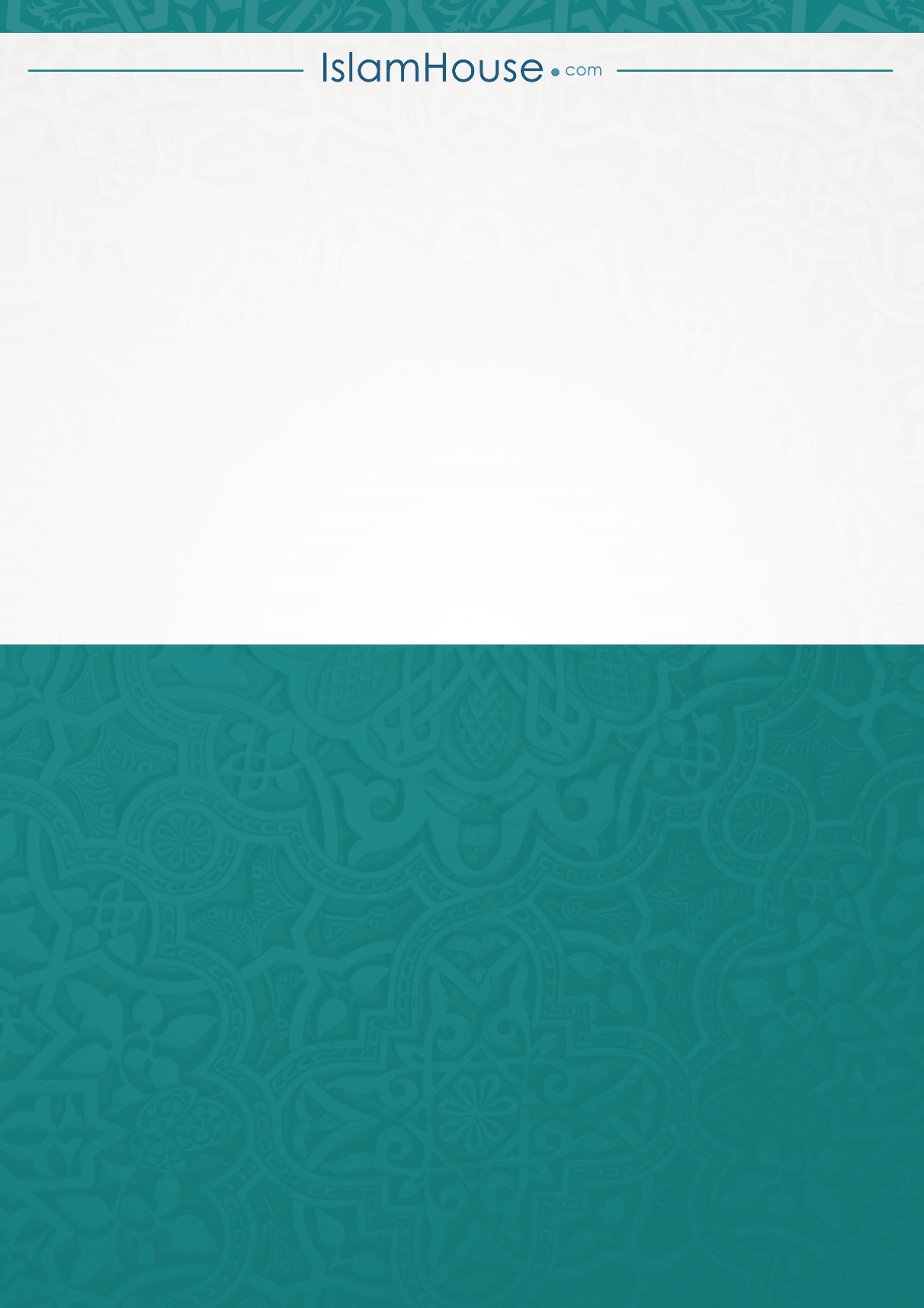 